                    Једначине са сабирањем / прилагођена вежба Задаци за вежбање:Реши једначине:    2. Реши једначину:         а) х + 500 =  700                                 х =                                      3. Реши једначину:         а) 4 000 + х =   5 000                                х =                                                   _________________________________________________________                   4. Ком броју треба додати  1 000   да добили број  5 000 ?             х =   _________________________________________________________У магацину је било 6 000  килограма кромпира. Сутрадан  је стигло још кромпира,па сада има укупно  8 000 килограма кромпира. 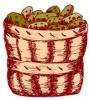 Колико је килограма кромпира испоручено ?       ______________________________________________________________